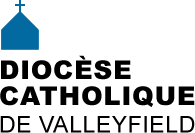 INFO HEBDO17 février 2016                         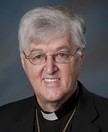 23 février 2016 : Déjà 4 ans que Mgr Noël Simard est au milieu de nous comme Évêque de notre diocèse. MERCI d'être notre précieux guide spirituel et notre pasteur qui nous accompagne dans la réalisation du projet de Dieu sur nous ici et maintenant.Lettre pastorale de Mgr Noël Simard sur le sacrement du Pardon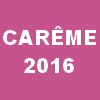 10 mars: SOUPER DE LA FAIM - Saint-Louis-de-Gonzague (jeudi)25 mars : COLLECTE POUR LES LIEUX SAINTS25 mars: Marche du PardonLe Carême en 60 secondes... en Lego  - Source: www.aleteia.org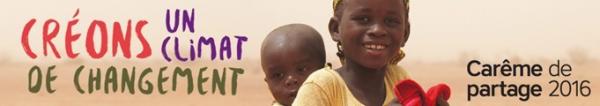 Développement et Paix lance le Carême de partage, sa campagne de collecte de fonds annuelleRessources pour la Campagne 2016Application mobile du Carême de partage : donne accès à des récits inspirants et guide votreo cheminement durant le Carême à l'aide de 3 étapes quotidiennes: apprendre, prier et agir.Développement et Paix lance le Carême de partage, sa campagne de collecte de fonds annuelleRessources pour la Campagne 2016Application mobile du Carême de partage : donne accès à des récits inspirants et guide votreo cheminement durant le Carême à l'aide de 3 étapes quotidiennes: apprendre, prier et agir.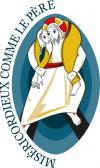 Jubilé de la Miséricorde - suggestion pour vivre la Miséricorde au quotidien:Adoptez un comportement responsable sur Internet.«Soyez de grands pardonneurs» demande le pape François...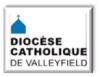 NOUVEAUTÉS AU SITE DIOCÉSAIN:Vidéo en page d'accueil: Respect de la création (vidéo du Pape)«Soyez de grands pardonneurs» demande le pape François...Appel décisif le 14 février dernier.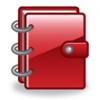 20 fév. de 8h30 à 15h30: Formation pour la GESTION DES FABRIQUES27 fév., 14h30 à 20h: Ressourcement pour futurs mariés. Inscription obligatoire12 mars : Pèlerinage diocésain à l'Oratoire Saint-Joseph  CONSULTER LE CALENDRIER DIOCÉSAIN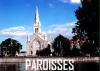 UN BEAU BONJOUR AU QUOTIDIEN : Vous sentez-vous seul? Désirez-vous recevoir un appel chaleureux tous les matins de la semaine? Un bénévole du Centre d’action bénévole de Valleyfield peut vous téléphoner pour jaser un peu avec vous au cours de l’avant-midi. Infos:  450 373-2111.POUR LA SEMAINE DE RELÂCHE:  Une activité pour jeunes de 6-12 ans, à la Villa des Arts de Pierrefonds. Le 2 mars de 9h à 15h30 pour les 6-8 ans et le 3 mars de 9h à 15h30  pour les 9-12ans. « Un voyage au pays de l’argile » : atelier qui veut favoriser créativité, intériorité et estime de soi. Info. : 514-675-0768, s. Louise csc,  places limitées.  ateliermitage.weebly.com DÉVELOPPEMENT ET PAIX: MESSAGES POUR LES BULLETINS PAROISSIAUX (voir en ligne)Le chanteur Jean-Claude Gianadda sera au Québec pour la première fois. Chanteur aux chants religieux---Trouver dans ma vie ta présence---Une voix : Marie---Tiens ma lampe allumée—etc. le mercredi 25 mai à 19h - église Saint-Constant, 242 rue Saint-Pierre, Saint-Constant, J5A 2A4. RÉSERVATIONS:  cursillostjeanlongueuil@hotmail.com  / 1-877-778-2083. (voir AFFICHE)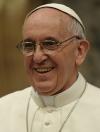 «Marie est la femme du oui » 13 fév. 2016«Te regarder simplement, Mère, laisser ouvert uniquement le regard; te regarder entièrement sans rien te dire… » 13 fév. 2016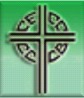 Message pour le Carême 2016 - « JE METS DEVANT TOI LA VIE OU LA MORT »Nouveaux lectionnaires pour le Canada! Secours d’urgence pour la population syrienne : plus de 3,5 millions de dollars sont recueillis au CanadaLe Père Yoland Ouellet, O.M.I., est nommé directeur national des Œuvres pontificales missionnaires du Secteur français au Canada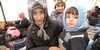 DÉVELOPPEMENT ET PAIX - Crise en Syrie : Développement et Paix accueille favorablement l'annonce du gouvernement du Canada d'accroître l'aide humanitaire mais s’inquiète des solutions militaires mises de l’avant pour trouver une issue au conflit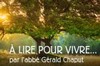 RÉFLEXIONS DE G. CHAPUTDire «Père», c'est autre chose que d'appeler le 911!Trouver les autres magnifiques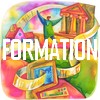 LE DÉFI DU FONDATMENTALISME AU COEUR DES TROIS RELIGIONS ABRAHAMIQUES. Un cours au coeur de l'actualité à l'Institut de pastorale des Dominicains - Info et inscription: www.ipastorale.ca  ou 514-739-3223, poste 323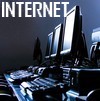 ACTUALITÉSInfo Paulines du 15 février 2016COLLOQUE au Grand Séminaire de Montréal, du 22 au 24 avril 2016: Les Chrétiens dans le monde sont-ils victimes d'un génocide?Qui se contenterait d'une amitié en demi-mesure? Lettre ouverte sur l'amitié «intense» qui liait Jean-Paul II et une femme mariée. Sousrce: www.aleteia.orgFOI / SPIRITUALITÉLe Carême ayant débuté il nous rappelle la rude et exigeante marche de l’engagement. Au nom de l’humanité et de leur foi, des femmes et des hommes prennent des risques pour rendre le monde meilleur. Participons en prières, en louanges et en réflexions avec ces personnes courageuses qui subissent le courroux et espèrent justice. http://acatcanada.org/CROIRE - Méditer, prier, écouter, comprendre Comment je me suis réconcilié avec saint Paul - J’ai toujours eu beaucoup de mal à accepter les passages de l'Apôtre des Gentils exhortant les femmes à être soumises à leurs maris.Texte court et intéressant de Jonathan Guilbault pour tous ceux et celles qui travaillent en éducation de la foi auprès des jeunes:  Dieu dans le regard de la igénération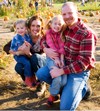 Grande journée d'activités familiales au Parc des Îles. Source: www.infosuroit.comSemaine de relâche au Musée régional de Vaudreuil-Soulanges du 27 fév. au 6 mars 2016Programme «aMUSOns-nous en famille»Semaine de relâche: «Un voyage au pays de l'argile»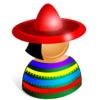 SECCIÓN EN ESPAÑOL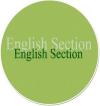 ENGLISH SECTION English Calendar Feb. 20, 2:30 PM - Rag & Bone Pupper Theatre's ''The Last Polar Bears''CCCBMessage for Lent 2016 - ‘I HAVE SET BEFORE YOU LIFE AND DEATH’Father Yoland Ouellet, O.M.I., appointed as National Director for the French Sector of Pontifical Mission Societies in Canada Emergency aid for Syrians: more than $3.5 million collected in CanadaOn February 6, 2016, HENRY ADDICOTT passed away peacefully surrounded by family and friends. He will be lovingly remembered by his wife Naish, children Vaughan and Eileen (who has worked as pastoral agent)  and grandsons Cody, Jordan and Adam. A Funeral Mass has been held on February, 13, 2016. Our condolences to Eileen and all the Addicott familySt. Patrick of the Island is on FacebookHUMOURLittle Mary is at her first wedding. When it’s over, she asks her mother, ‘Why did the lady change her mind?’ ‘What do you mean?’ asks mother. ‘Well,’ replies Mary. ‘She went down the aisle with one man and came back with another.’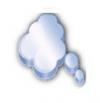 «Rien de si rare que la vérité, et rien de si commun que le mensonge». Hyppolite de Livry. Pause spirituelle no 956 Gilles Cloutier« En disant deux fois pardon, tu ne pardonnes pas deux fois, mais tu rends le pardon plus solide ». William Shakespeare. Pause spirituelle no 955 Gilles Cloutier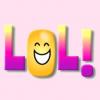 C’est un esquimau sur la banquise, qui se les gèle en attendant sa copine.
Au bout d’une longue attente, il sort un thermomètre de sa poche et dit :
– Si elle n’est pas la à moins 20, je m’en vais.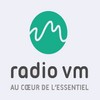 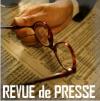 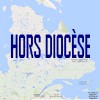 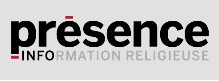 Tous droits réservés - Diocèse catholique de Valleyfield11, rue de l'église, Salaberry-de-Valleyfield, QC  J6T 1J5T 450 373.8122  - F 450 371.0000info@diocesevalleyfield.org Tous droits réservés - Diocèse catholique de Valleyfield11, rue de l'église, Salaberry-de-Valleyfield, QC  J6T 1J5T 450 373.8122  - F 450 371.0000info@diocesevalleyfield.org Faites parvenir les informations concernant vos événements à info@diocesevalleyfield.orgFaites parvenir les informations concernant vos événements à info@diocesevalleyfield.orgPour vous désinscrire: info@diocesevalleyfield.orgPour vous désinscrire: info@diocesevalleyfield.org